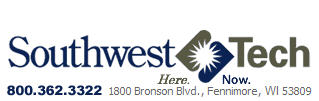 Southwest WI Technical College77-860-704 IT - Test Prep Cisco Certified Entry Networking Technician BootcampCourse DesignCourse InformationPre/CorequisitesCourse CompetenciesCourse Learning Plans and Performance Assessment TasksConduct basic operations of an IP Data NetworkOverview/PurposeThe student will take a pretest to identify weakness for the certification exam. The student and instructor will identify which lab activities the student should complete to prepare the student for the 100-101 ICND1 certification exam.Target CompetenciesLearning ActivitiesAssessment ActivitiesDescribe and configure LAN Switching TechnologiesOverview/PurposeThe student will take a pretest to identify weakness for the certification exam. The student and instructor will identify which lab activities the student should complete to prepare the student for the 100-101 ICND1 certification examTarget CompetenciesLearning ActivitiesAssessment ActivitiesDescribe and manage IP (IPv4/IPv6) addressingOverview/PurposeThe student will take a pretest to identify weakness for the certification exam. The student and instructor will identify which lab activities the student should complete to prepare the student for the 100-101 ICND1 certification examTarget CompetenciesLearning ActivitiesAssessment ActivitiesConfigure IP Routing Technologies on Cisco networking equipmentOverview/PurposeThe student will take a pretest to identify weakness for the certification exam. The student and instructor will identify which lab activities the student should complete to prepare the student for the 100-101 ICND1 certification examTarget CompetenciesLearning ActivitiesAssessment ActivitiesConfigure IP Services on Cisco networking equipmentOverview/PurposeThe student will take a pretest to identify weakness for the certification exam. The student and instructor will identify which lab activities the student should complete to prepare the student for the 100-101 ICND1 certification examTarget CompetenciesLearning ActivitiesAssessment ActivitiesImplement Network Device SecurityOverview/PurposeThe student will take a pretest to identify weakness for the certification exam. The student and instructor will identify which lab activities the student should complete to prepare the student for the 100-101 ICND1 certification examTarget CompetenciesLearning ActivitiesAssessment ActivitiesTroubleshoot a Cisco networking environmentOverview/PurposeThe student will take a pretest to identify weakness for the certification exam. The student and instructor will identify which lab activities the student should complete to prepare the student for the 100-101 ICND1 certification examTarget CompetenciesLearning ActivitiesAssessment ActivitiesExcept where otherwise noted, this work by Southwest Wisconsin Technical College, Wisconsin Technical College System is licensed under CC BY 4.0.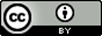 Third Party marks and brands are the property of their respective holders.  Please respect the copyright and terms of use on any webpage links that may be included in this document.  This workforce product was funded by a grant awarded by the U.S. Department of Labor’s Employment and Training Administration. The product was created by the grantee and does not necessarily reflect the official position of the U.S. Department of Labor. The U.S. Department of Labor makes no guarantees, warranties, or assurances of any kind, express or implied, with respect to such information, including any information on linked sites and including, but not limited to, accuracy of the information or its completeness, timeliness, usefulness, adequacy, continued availability, or ownership. This is an equal opportunity program. Assistive technologies are available upon request and include Voice/TTY (771 or 800-947-6644).Alternate TitleIT - Test Prep Cisco CCENTDescriptionThe CCENT bootcamp covers all the objectives for the 100-101 ICND1 certification exam. The CCENT certification is geared toward an entry-level network technician proving that the learner has the foundational knowledge for a small- to medium-sized business network. Learners will review detailed exam objectives in a compressed format allowing them to prepare for the exam. Hands-on activities will provide students the experience they need to successfully pass the certification exam.Career ClusterInformation TechnologyInstructional LevelCertificateTotal Credits1.00Total Hours18.00Pre/Corequisite10-150-102 	Cisco Networking1.Conduct basic operations of an IP Data NetworkConduct basic operations of an IP Data NetworkAssessment StrategiesAssessment Strategies1.1.through participation in class activities and labs1.2.CCENT certification practice examCriteriaCriteriaPerformance will be satisfactory when learner is able to:Performance will be satisfactory when learner is able to:1.1.Recognize the purpose and functions of various network devices such as routers, switches, bridges and hubs1.2.Select the components required to meet a given network specification1.3.Identify common applications and their impact on the network1.4.Describe the purpose and basic operation of the protocols in the OSI and TCP/IP models1.5.Predict the data flow between two hosts across a network1.6.Identify the appropriate media, cables, ports, and connectors to connect Cisco network devices to other network devices and hosts in a LANLearning ObjectivesLearning Objectives1.a.Recognize the purpose and functions of various network devices such as routers, switches, bridges and hubs1.b.Select the components required to meet a given network specification1.c.Identify common applications and their impact on the network1.d.Describe the purpose and basic operation of the protocols in the OSI and TCP/IP models1.e.Predict the data flow between two hosts across a network1.f.Identify the appropriate media, cables, ports, and connectors to connect Cisco network devices to other network devices and hosts in a LAN2.Describe and configure LAN Switching TechnologiesDescribe and configure LAN Switching TechnologiesAssessment StrategiesAssessment Strategies2.1.through participation in class activities and labs2.2.CCENT certification practice examCriteriaCriteriaPerformance will be satisfactory when learner is able to:Performance will be satisfactory when learner is able to:2.1.Determine the technology and media access control method for Ethernet networks2.2.Describe Collision domains2.3.Describe Broadcast domains2.4.Describe Ways to switch; Store & Forward, and Cut-through2.5.Describe the CAM Table2.6.Configure the hostname2.7.Configure the management ip address2.8.Configure the Ip default-gateway2.9.Configure the local user and password2.10.Configure the enable secret password2.11.Configure the console and VTY logins2.12.Configure the exec-timeout2.13.Configure the service password encryption2.14.Save the configuration2.15.Verify network status and switch operation using ping, telnet and SSH2.16.Describe how VLANs create logically separate networks and the need for routing between them2.17.Explain network segmentation and basic traffic management concepts2.18.Configure and verify VLANs2.19.Configure and verify trunking using DTP and Auto-negotiationLearning ObjectivesLearning Objectives2.a.Determine the technology and media access control method for Ethernet networks2.b.Identify basic switching concepts and the operation of Cisco switches2.c.Configure and verify initial switch configuration including remote access management2.d.Verify network status and switch operation using basic utilities2.e.Describe how VLANs create logically separate networks and the need for routing between them2.f.Configure and verify VLANs2.g.Configure and verify trunking on Cisco switches3.Describe and manage IP (IPv4/IPv6) addressingDescribe and manage IP (IPv4/IPv6) addressingAssessment StrategiesAssessment Strategies3.1.through participation in class activities and labs3.2.CCENT certification practice examCriteriaCriteriaPerformance will be satisfactory when learner is able to:Performance will be satisfactory when learner is able to:3.1.Describe the operation and necessity of using private and public IP addresses for IPv4 addressing3.2.Identify the appropriate IPv6 addressing scheme to satisfy addressing requirements in a LAN/WAN environment3.3.Identify the appropriate IPv4 addressing scheme using VLSM and summarization to satisfy addressing requirements in a LAN/WAN environment3.4.Describe the technological requirements for running IPv6 in conjunction with IPv43.5.Describe IPv6 Global unicast3.6.Describe IPv6 Multicast3.7.Describe IPv6 Link local3.8.Describe IPv6 Unique local3.9.Describe IPv6 EUI 643.10.Describe IPv6 Auto-configurationLearning ObjectivesLearning Objectives3.a.Describe the operation and necessity of using private and public IP addresses for IPv4 addressing3.b.Identify the appropriate IPv6 addressing scheme to satisfy addressing requirements in a LAN/WAN environment3.c.Identify the appropriate IPv4 addressing scheme using VLSM and summarization to satisfy addressing requirements in a LAN/WAN environment3.d.Describe the technological requirements for running IPv6 in conjunction with IPv43.e.Describe IPv6 addresses4.Configure IP Routing Technologies on Cisco networking equipmentConfigure IP Routing Technologies on Cisco networking equipmentAssessment StrategiesAssessment Strategies4.1.through participation in class activities and labs4.2.CCENT certification practice examCriteriaCriteriaPerformance will be satisfactory when learner is able to:Performance will be satisfactory when learner is able to:4.1.Describe the routing concept Packet forwarding4.2.Describe the router lookup process4.3.Describe the routing concept of Process Switching/Fast Switching/CEF4.4.Configure and verify utilizing the CLI the Hostname4.5.Configure and verify utilizing the CLI the Local user & password4.6.Configure and verify utilizing the CLI the Enable secret password4.7.Configure and verify utilizing the CLI the Console & VTY logins4.8.Configure and verify utilizing the CLI the exec-timeout4.9.Configure and verify utilizing the CLI the service password encryption4.10.Configure and verify utilizing the CLI the Interface IP Address4.11.Configure and verify utilizing the CLI the loopback4.12.Configure and verify utilizing the CLI the banner and motd4.13.Save the router configuration utilizing the CLI4.14.Configure and verify operation status of an Ethernet interface4.15.Verify router configuration and network connectivity using traceroute4.16.Verify router configuration and network connectivity using telnet4.17.Verify router configuration and network connectivity using SSH4.18.Verify router configuration and network connectivity using “Show cdp neighbors” command4.19.Configure and verify routing configuration for a static or default route given specific routing requirements4.20.Differentiate between routing methods of Static vs. dynamic4.21.Differentiate between routing methods of Link state vs. distance vector4.22.Describe the routing method Next hop4.23.Describe the IP routing table4.24.Describe how the Passive interfaces work4.25.Configure and verify OSPF (single area)4.26.Describe the benefits of single area OSPF4.27.Configure OSPv2 in a single area4.28.Configure OSPv3 in a single area4.29.Describe the OSPF Router ID4.30.Describe the OSPF Passive interface4.31.Configure and verify interVLAN routing (router on a stick)4.32.Configure and verify Sub-interfaces4.33.Configure and verify upstream routing4.34.Configure and verify encapsulation4.35.Configure and verify SVI interfacesLearning ObjectivesLearning Objectives4.a.Describe basic routing concepts4.b.Configure and verify utilizing the CLI to set basic Router configuration4.c.Configure and verify operation status of an Ethernet interface4.d.Verify router configuration and network connectivity using4.e.Configure and verify routing configuration for a static or default route given specific routing requirements4.f.Differentiate methods of routing and routing protocols4.g.Configure and verify OSPF (single area)4.h.Configure and verify interVLAN routing (router on a stick)4.i.Configure SVI interfaces.5.Configure IP Services on Cisco networking equipmentConfigure IP Services on Cisco networking equipmentAssessment StrategiesAssessment Strategies5.1.through participation in class activities and labs5.2.CCENT certification practice examCriteriaCriteriaPerformance will be satisfactory when learner is able to:Performance will be satisfactory when learner is able to:5.1.Configure and verify DHCP (IOS router)5.2.Configure DHCP options (Basic overview and functionality)5.3.Configure DHCP Excluded addresses5.4.Configure DHCP Lease time5.5.Configure router interfaces to use DHCP5.6.Describe the types, features, and applications of Standard, Extended, Named and Numbered ACLs5.7.Configure and verify ACLs in a network environment as well as the log feature5.8.Identify the basic operation of NAT5.9.Identify NAT pools5.10.Identify NAT static assignments5.11.Identify 1 to 1 NAT5.12.Identify NAT overloading5.13.Identify NAT source addressing5.14.Identify One-way NAT5.15.Configure and verify NAT for given network requirements5.16.Configure and verify NTP as a clientLearning ObjectivesLearning Objectives5.a.Configure and verify DHCP (IOS router)5.b.Describe the types, features, and applications of ACLs5.c.Configure and verify ACLs in a network environment5.d.Identify the basic operation of NAT5.e.Configure and verify NAT for given network requirements5.f.Configure and verify NTP as a client6.Implement Network Device SecurityImplement Network Device SecurityAssessment StrategiesAssessment Strategies6.1.through participation in class activities and labs6.2.CCENT certification practice examCriteriaCriteriaPerformance will be satisfactory when learner is able to:Performance will be satisfactory when learner is able to:6.1.Configure and verify Device password security6.2.Differentiate between “Enable secret” vs. “enable”6.3.Configure and verify Disable telnet6.4.Configure and verify SSH6.5.Configure and verify VTYs6.6.Configure and verify Physical security6.7.Configure and verify Service password6.8.Describe external authentication methods6.9.Configure and verify switch Sticky mac6.10.Configure and verify switch MAC address limitation6.11.Configure and verify Static/dynamic port security6.12.Configure and verify switch port security violation modes6.13.Shutdown unused switch ports6.14.Configure and verify error disable recovery ports6.15.Assign unused ports in unused VLANs6.16.Configure and verify Native VLAN to other than VLAN 16.17.Configure and verify ACLs to filter network traffic6.18.Configure and verify ACLs to limit telnet and SSH access to the routerLearning ObjectivesLearning Objectives6.a.Configure and verify network device security features6.b.Configure and verify switch port security6.c.Configure and verify ACLs to filter network traffic6.d.Configure and verify ACLs to limit telnet and SSH access to the router7.Troubleshoot a Cisco networking environmentTroubleshoot a Cisco networking environmentAssessment StrategiesAssessment Strategies7.1.through participation in class activities and labs7.2.CCENT certification practice examCriteriaCriteriaPerformance will be satisfactory when learner is able to:Performance will be satisfactory when learner is able to:7.1.Troubleshoot and correct common problems associated with IP addressing and host configurations7.2.Identify what VLANs are configured7.3.Verify port membership is correct7.4.Verify the correct IP address is configured7.5.Troubleshoot and resolve trunking states on Cisco switches7.6.Troubleshoot and resolve trunking encapsulation on Cisco switches7.7.Troubleshoot and resolve what VLANS are allowed on a trunk port7.8.Troubleshoot and resolve ACL issues7.9.Display and verify ACL statistics7.10.Display and verify ACL permitted networks7.11.Display and verify ACL interface direction of traffic7.12.Troubleshoot and resolve Layer 1 problems such as framing, CRC, runts, giants, dropped packets, late collisions and input/output errors.Learning ObjectivesLearning Objectives7.a.Troubleshoot and correct common problems associated with IP addressing and host configurations7.b.Troubleshoot and resolve VLAN problems7.c.Troubleshoot and resolve trunking problems on Cisco switches7.d.Troubleshoot and resolve ACL issues7.e.Troubleshoot and resolve Layer 1 problemsTypeTitleLPConduct basic operations of an IP Data NetworkLPDescribe and configure LAN Switching TechnologiesLPDescribe and manage IP (IPv4/IPv6) addressingLPConfigure IP Routing Technologies on Cisco networking equipmentLPConfigure IP Services on Cisco networking equipmentLPImplement Network Device SecurityLPTroubleshoot a Cisco networking environment1.Conduct basic operations of an IP Data NetworkConduct basic operations of an IP Data NetworkAssessment StrategiesAssessment Strategies1.1.through participation in class activities and labs1.2.CCENT certification practice examCriteriaCriteriaPerformance will be satisfactory when learner is able to:Performance will be satisfactory when learner is able to:1.1.Recognize the purpose and functions of various network devices such as routers, switches, bridges and hubs1.2.Select the components required to meet a given network specification1.3.Identify common applications and their impact on the network1.4.Describe the purpose and basic operation of the protocols in the OSI and TCP/IP models1.5.Predict the data flow between two hosts across a network1.6.Identify the appropriate media, cables, ports, and connectors to connect Cisco network devices to other network devices and hosts in a LANLearning ObjectivesLearning Objectives1.a.Recognize the purpose and functions of various network devices such as routers, switches, bridges and hubs1.b.Select the components required to meet a given network specification1.c.Identify common applications and their impact on the network1.d.Describe the purpose and basic operation of the protocols in the OSI and TCP/IP models1.e.Predict the data flow between two hosts across a network1.f.Identify the appropriate media, cables, ports, and connectors to connect Cisco network devices to other network devices and hosts in a LAN1.Listen to lecture.2.Complete an optional hands-on lab that enforces the learning objectives.--Copyright Content3.Create a "cheat sheet" with content that needs to be memorized.4.Complete a practice exam that covers the learning objectives reviewed.--Copyright Content1.Complete a practice exam that covers the learning objectives reviewed.--Copyright Content1.Describe and configure LAN Switching TechnologiesDescribe and configure LAN Switching TechnologiesAssessment StrategiesAssessment Strategies1.1.through participation in class activities and labs1.2.CCENT certification practice examCriteriaCriteriaPerformance will be satisfactory when learner is able to:Performance will be satisfactory when learner is able to:1.1.Determine the technology and media access control method for Ethernet networks1.2.Describe Collision domains1.3.Describe Broadcast domains1.4.Describe Ways to switch; Store & Forward, and Cut-through1.5.Describe the CAM Table1.6.Configure the hostname1.7.Configure the management ip address1.8.Configure the Ip default-gateway1.9.Configure the local user and password1.10.Configure the enable secret password1.11.Configure the console and VTY logins1.12.Configure the exec-timeout1.13.Configure the service password encryption1.14.Save the configuration1.15.Verify network status and switch operation using ping, telnet and SSH1.16.Describe how VLANs create logically separate networks and the need for routing between them1.17.Explain network segmentation and basic traffic management concepts1.18.Configure and verify VLANs1.19.Configure and verify trunking using DTP and Auto-negotiationLearning ObjectivesLearning Objectives1.a.Determine the technology and media access control method for Ethernet networks1.b.Identify basic switching concepts and the operation of Cisco switches1.c.Configure and verify initial switch configuration including remote access management1.d.Verify network status and switch operation using basic utilities1.e.Describe how VLANs create logically separate networks and the need for routing between them1.f.Configure and verify VLANs1.g.Configure and verify trunking on Cisco switches1.Listen to lecture.2.Complete an optional hands-on lab that enforces the learning objectives.--Copyright Content3.Update the "cheat sheet" with content that needs to be memorized.4.Complete a practice exam that covers the learning objectives reviewed.--Copyright Content1.Complete a practice exam that covers the learning objectives reviewed.--Copyright Content1.Describe and manage IP (IPv4/IPv6) addressingDescribe and manage IP (IPv4/IPv6) addressingAssessment StrategiesAssessment Strategies1.1.through participation in class activities and labs1.2.CCENT certification practice examCriteriaCriteriaPerformance will be satisfactory when learner is able to:Performance will be satisfactory when learner is able to:1.1.Describe the operation and necessity of using private and public IP addresses for IPv4 addressing1.2.Identify the appropriate IPv6 addressing scheme to satisfy addressing requirements in a LAN/WAN environment1.3.Identify the appropriate IPv4 addressing scheme using VLSM and summarization to satisfy addressing requirements in a LAN/WAN environment1.4.Describe the technological requirements for running IPv6 in conjunction with IPv41.5.Describe IPv6 Global unicast1.6.Describe IPv6 Multicast1.7.Describe IPv6 Link local1.8.Describe IPv6 Unique local1.9.Describe IPv6 EUI 641.10.Describe IPv6 Auto-configurationLearning ObjectivesLearning Objectives1.a.Describe the operation and necessity of using private and public IP addresses for IPv4 addressing1.b.Identify the appropriate IPv6 addressing scheme to satisfy addressing requirements in a LAN/WAN environment1.c.Identify the appropriate IPv4 addressing scheme using VLSM and summarization to satisfy addressing requirements in a LAN/WAN environment1.d.Describe the technological requirements for running IPv6 in conjunction with IPv41.e.Describe IPv6 addresses1.Listen to lecture.2.Complete an optional hands-on lab that enforces the learning objectives.--Copyright Content3.Update the "cheat sheet" with content that needs to be memorized.4.Complete a practice exam that covers the learning objectives reviewed.--Copyright Content1.Complete a practice exam that covers the learning objectives reviewed.--Copyright Content1.Configure IP Routing Technologies on Cisco networking equipmentConfigure IP Routing Technologies on Cisco networking equipmentAssessment StrategiesAssessment Strategies1.1.through participation in class activities and labs1.2.CCENT certification practice examCriteriaCriteriaPerformance will be satisfactory when learner is able to:Performance will be satisfactory when learner is able to:1.1.Describe the routing concept Packet forwarding1.2.Describe the router lookup process1.3.Describe the routing concept of Process Switching/Fast Switching/CEF1.4.Configure and verify utilizing the CLI the Hostname1.5.Configure and verify utilizing the CLI the Local user & password1.6.Configure and verify utilizing the CLI the Enable secret password1.7.Configure and verify utilizing the CLI the Console & VTY logins1.8.Configure and verify utilizing the CLI the exec-timeout1.9.Configure and verify utilizing the CLI the service password encryption1.10.Configure and verify utilizing the CLI the Interface IP Address1.11.Configure and verify utilizing the CLI the loopback1.12.Configure and verify utilizing the CLI the banner and motd1.13.Save the router configuration utilizing the CLI1.14.Configure and verify operation status of an Ethernet interface1.15.Verify router configuration and network connectivity using traceroute1.16.Verify router configuration and network connectivity using telnet1.17.Verify router configuration and network connectivity using SSH1.18.Verify router configuration and network connectivity using “Show cdp neighbors” command1.19.Configure and verify routing configuration for a static or default route given specific routing requirements1.20.Differentiate between routing methods of Static vs. dynamic1.21.Differentiate between routing methods of Link state vs. distance vector1.22.Describe the routing method Next hop1.23.Describe the IP routing table1.24.Describe how the Passive interfaces work1.25.Configure and verify OSPF (single area)1.26.Describe the benefits of single area OSPF1.27.Configure OSPv2 in a single area1.28.Configure OSPv3 in a single area1.29.Describe the OSPF Router ID1.30.Describe the OSPF Passive interface1.31.Configure and verify interVLAN routing (router on a stick)1.32.Configure and verify Sub-interfaces1.33.Configure and verify upstream routing1.34.Configure and verify encapsulation1.35.Configure and verify SVI interfacesLearning ObjectivesLearning Objectives1.a.Describe basic routing concepts1.b.Configure and verify utilizing the CLI to set basic Router configuration1.c.Configure and verify operation status of an Ethernet interface1.d.Verify router configuration and network connectivity using1.e.Configure and verify routing configuration for a static or default route given specific routing requirements1.f.Differentiate methods of routing and routing protocols1.g.Configure and verify OSPF (single area)1.h.Configure and verify interVLAN routing (router on a stick)1.i.Configure SVI interfaces.1.Listen to lecture.2.Complete an optional hands-on lab that enforces the learning objectives.--Copyright Content3.Update the "cheat sheet" with content that needs to be memorized.4.Complete a practice exam that covers the learning objectives reviewed.--Copyright Content1.Complete a practice exam that covers the learning objectives reviewed.--Copyright Content1.Configure IP Services on Cisco networking equipmentConfigure IP Services on Cisco networking equipmentAssessment StrategiesAssessment Strategies1.1.through participation in class activities and labs1.2.CCENT certification practice examCriteriaCriteriaPerformance will be satisfactory when learner is able to:Performance will be satisfactory when learner is able to:1.1.Configure and verify DHCP (IOS router)1.2.Configure DHCP options (Basic overview and functionality)1.3.Configure DHCP Excluded addresses1.4.Configure DHCP Lease time1.5.Configure router interfaces to use DHCP1.6.Describe the types, features, and applications of Standard, Extended, Named and Numbered ACLs1.7.Configure and verify ACLs in a network environment as well as the log feature1.8.Identify the basic operation of NAT1.9.Identify NAT pools1.10.Identify NAT static assignments1.11.Identify 1 to 1 NAT1.12.Identify NAT overloading1.13.Identify NAT source addressing1.14.Identify One-way NAT1.15.Configure and verify NAT for given network requirements1.16.Configure and verify NTP as a clientLearning ObjectivesLearning Objectives1.a.Configure and verify DHCP (IOS router)1.b.Describe the types, features, and applications of ACLs1.c.Configure and verify ACLs in a network environment1.d.Identify the basic operation of NAT1.e.Configure and verify NAT for given network requirements1.f.Configure and verify NTP as a client1.Listen to lecture.2.Complete an optional hands-on lab that enforces the learning objectives.--Copyright Content3.Update the "cheat sheet" with content that needs to be memorized.4.Complete a practice exam that covers the learning objectives reviewed.--Copyright Content1.Complete a practice exam that covers the learning objectives reviewed.--Copyright Content1.Implement Network Device SecurityImplement Network Device SecurityAssessment StrategiesAssessment Strategies1.1.through participation in class activities and labs1.2.CCENT certification practice examCriteriaCriteriaPerformance will be satisfactory when learner is able to:Performance will be satisfactory when learner is able to:1.1.Configure and verify Device password security1.2.Differentiate between “Enable secret” vs. “enable”1.3.Configure and verify Disable telnet1.4.Configure and verify SSH1.5.Configure and verify VTYs1.6.Configure and verify Physical security1.7.Configure and verify Service password1.8.Describe external authentication methods1.9.Configure and verify switch Sticky mac1.10.Configure and verify switch MAC address limitation1.11.Configure and verify Static/dynamic port security1.12.Configure and verify switch port security violation modes1.13.Shutdown unused switch ports1.14.Configure and verify error disable recovery ports1.15.Assign unused ports in unused VLANs1.16.Configure and verify Native VLAN to other than VLAN 11.17.Configure and verify ACLs to filter network traffic1.18.Configure and verify ACLs to limit telnet and SSH access to the routerLearning ObjectivesLearning Objectives1.a.Configure and verify network device security features1.b.Configure and verify switch port security1.c.Configure and verify ACLs to filter network traffic1.d.Configure and verify ACLs to limit telnet and SSH access to the router1.Listen to lecture.2.Complete an optional hands-on lab that enforces the learning objectives.--Copyright Content3.Update the "cheat sheet" with content that needs to be memorized.4.Complete a practice exam that covers the learning objectives reviewed.--Copyright Content1.Complete a practice exam that covers the learning objectives reviewed.--Copyright Content1.Troubleshoot a Cisco networking environmentTroubleshoot a Cisco networking environmentAssessment StrategiesAssessment Strategies1.1.through participation in class activities and labs1.2.CCENT certification practice examCriteriaCriteriaPerformance will be satisfactory when learner is able to:Performance will be satisfactory when learner is able to:1.1.Troubleshoot and correct common problems associated with IP addressing and host configurations1.2.Identify what VLANs are configured1.3.Verify port membership is correct1.4.Verify the correct IP address is configured1.5.Troubleshoot and resolve trunking states on Cisco switches1.6.Troubleshoot and resolve trunking encapsulation on Cisco switches1.7.Troubleshoot and resolve what VLANS are allowed on a trunk port1.8.Troubleshoot and resolve ACL issues1.9.Display and verify ACL statistics1.10.Display and verify ACL permitted networks1.11.Display and verify ACL interface direction of traffic1.12.Troubleshoot and resolve Layer 1 problems such as framing, CRC, runts, giants, dropped packets, late collisions and input/output errors.Learning ObjectivesLearning Objectives1.a.Troubleshoot and correct common problems associated with IP addressing and host configurations1.b.Troubleshoot and resolve VLAN problems1.c.Troubleshoot and resolve trunking problems on Cisco switches1.d.Troubleshoot and resolve ACL issues1.e.Troubleshoot and resolve Layer 1 problems1.Listen to lecture.2.Complete an optional hands-on lab that enforces the learning objectives.--Copyright Content3.Update the "cheat sheet" with content that needs to be memorized.4.Complete a practice exam that covers the learning objectives reviewed.--Copyright Content1.Complete a practice exam that covers the learning objectives reviewed.--Copyright Content